THE NERVOUS SYSTEMIntroductionA. Neurons = masses of nerve cells that transmit information to other nerves, tissues or cells (nerve impulses)1. ___________________ - contains the nucleus and two extensions
2. ___________________ - shorter, more numerous, receive information
3. _________ - single, long fiber which conducts impulses away from the cellLook at Picture below!Neuroglial Cells (neuroglia)- supportive tissue of the nervous system (more numerous than neurons). Five types1. Microglial Cells 
2. Oligodendrocytes
3. Astrocytes
4. Ependymal Cells 
5. Schwann cells*Myelin Sheaths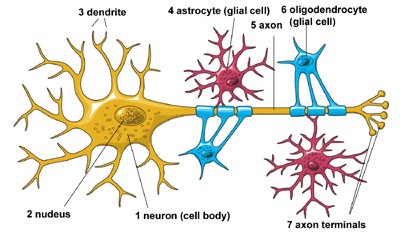 B. The nervous system is divided into two parts:1. Central Nervous System (CNS) - brain and spinal cord
2. Peripheral Nervous System (PNS) - peripheral nerves through the body
        - includes 31 pairs of spinal nerves
        - includes 12 pairs of cranial nerves9.2 Three Basic Functions1. Sensory Function -2. Integrative Function -3. Motor Function -                        - Homeostasis. Motor neurons.- Somatic Nervous System (skeletal muscles)
- Autonomic Nervous System (smooth muscles, glands)Types of NervesSensory Nerves – conduct impulses into the brain or spinal cord
Motor Nerves – carry impulses to muscles of glands
Mixed Nerves - contain both sensory and motor nerve Nerve PathwaysReflex arc – simple pathway, includes only a few neurons Reflex Behavior – automatic, subconscious responses to stimuluKnee-jerk reflex =Withdrawal reflex =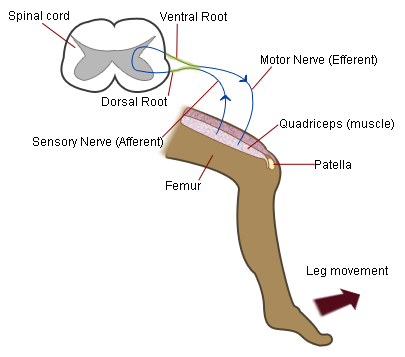 